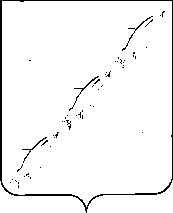 П О С Т А Н О В Л Е Н И Е АДМИНИСТРАЦИИ   МУНИЦИПАЛЬНОГО  ОБРАЗОВАНИЯ 
«КУРИЛЬСКИЙ  ГОРОДСКОЙ ОКРУГ»  от  3 февраля 2017 г.  №  65      г. КурильскОб утверждении  плана финансово -  хозяйственной деятельности Муниципального бюджетного дошкольного образовательного учреждения детский сад «Золотая рыбка» муниципального образования «Курильский городской округ»  на 2017 год и плановый период 2018-2019 гг.Руководствуясь Федеральным законом от 08.05.2010 № 83-ФЗ (ред. от 30.11.2016) «О внесении изменений в отдельные законодательные акты Российской Федерации в связи с совершенствованием правового положения государственных (муниципальных) учреждений», статьей 44 Устава муниципального образования «Курильский городской округ», постановлением  администрации муниципального образования «Курильский городской округ» от 17 апреля . № 319 (ред. от 20.01.2017 № 19) «Об утверждении порядка составления и утверждения плана финансово - хозяйственной деятельности муниципальных бюджетных учреждений  в новой редакции»,  администрация муниципального образования «Курильский городской округ»ПОСТАНОВЛЯЕТ:1. Утвердить план финансово-хозяйственной деятельности Муниципального бюджетного дошкольного образовательного учреждения детский сад «Золотая рыбка» муниципального образования «Курильский городской округ»  на 2017 год и плановый период 2018-2019 гг. (прилагается) 2. Разместить настоящее постановление на официальном сайте администрации муниципального образования «Курильский городской округ» и опубликовать в газете «Красный маяк».3. Контроль  исполнения настоящего постановления возложить на начальника финансового управления администрации муниципального образования «Курильский городской округ».Глава администрации                                                                      Г.В. Митрик